Kosmetyki do włosów - jakie produkty warto używać?Prawidłowa pielęgnacja włosów sprawia, że są zdrowe i pełne blasku. Jakie kosmetyki do włosów pomagają utrzymać je w dobrej kondycji? Próbujemy znaleźć odpowiedzieć na to pytanie.Kosmetyki do włosów - codzienna pielęgnacja.Wiele kobiet myje włosy każdego dnia, aplikuje odżywki, olejuje, ale pomimo tego włosy nie są w dobrej kondycji. Jeżeli nie widzimy efektów odżywiania, może to oznaczać, że kosmetyki do włosów, których używamy nie są odpowiednio dobrane bądź ich jakość jest niska. Należy również dopasować częstotliwość mycia głowy do tego ile sebum wydziela skóra głowy. Kluczowe jest wybranie odpowiedniego szamponu. Poszukiwania mogą potrwać długo, bo każda skóra inaczej reaguje na preparaty, ale kiedy znajdziemy już odpowiednie kosmetyki do włosów dla siebie, pielęgnacja będzie dużo prostsza, a efekty widoczne po kilku użyciach. Przed zakupem warto określić typ swoich włosów i zdefiniować problem. Innych kosmetyków używa się kiedy włosy są łamliwe, innych kiedy się przetłuszczają i innych, kiedy włosy są pozbawione objętości.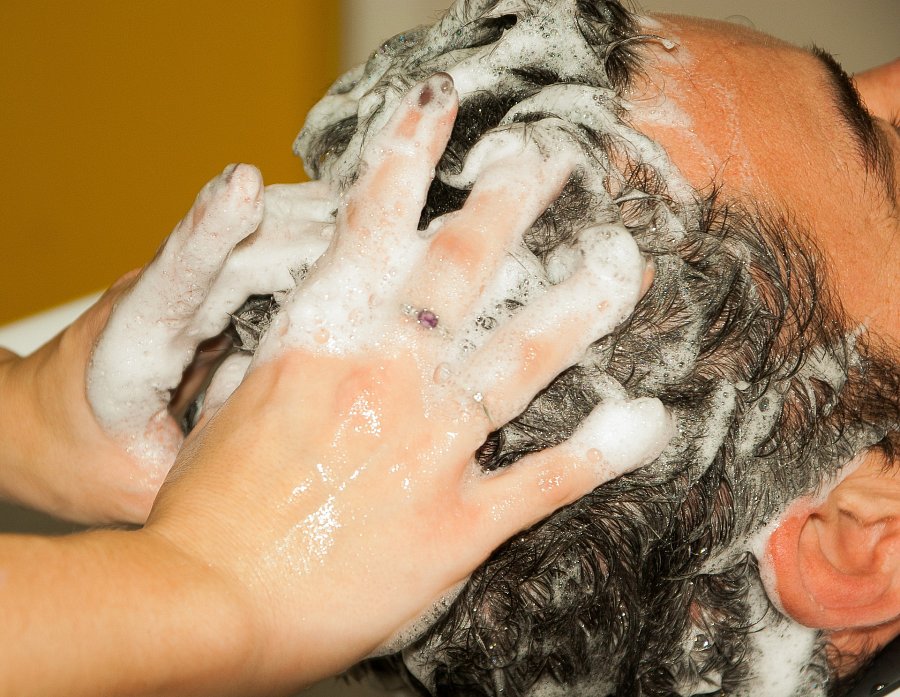 Kosmetyki do włosów - gdzie warto kupować produkty?Kosmetyki do włosów dostępne są w każdej drogerii i większość z nas je kupuje, bo są łatwo dostępne i mają przystępne ceny. Ich jakość często zostawia wiele do życzenia, dlatego warto kupować profesjonalne kosmetyki w sklepach fryzjerskich.